Ультразвуковая диагностика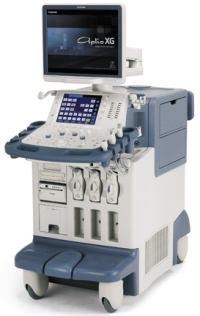 Кабинет ультразвуковой диагностики тел. (4967) 72-80-62   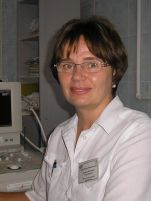 Врач-ультразвуковой диагностики высшей категории, кандидат медицинских наук Классовская Наталья Юрьевна.Оказываемые медицинские услуги: Все виды ультразвуковых исследований по органам и системам